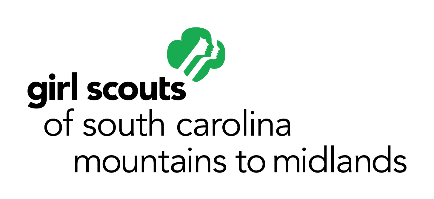 Entire TeamPage 16-20 Understanding Your Role as a GS VolunteerPages 56-72 Safety WiseService Unit ManagerPages 46-48 Recognizing and Supporting each girlPages 96-105 Council Policies and StandardsCookie Program ManagerPage 62-66 Product Sales Program SafetyPage 74-77 Understanding the GS Cookie ProgramFinancial ManagerPage 73-82 Managing Group FinancesPage 96-97 Finance Policies and StandardsAdult Recognitions Coordinator Pages 19-20 Knowing how much you are appreciatedCouncil DelegatePages 112-114 Governance in Girl ScoutingFall Product ManagerPage 62-66 Product Sales Program SafetyMembership ManagerPage 21 What Girl Scouting Does for GirlsNew Troop MentorPages 23-26 Fun with Purpose, GSLEPage 35 Time Honored CeremoniesPage 37 Signs, Songs, Handshakes and More!Page 39 Engaging Girls at All Grade LevelsPage 83-94 For Troop VolunteersGirl Awards CoordinatorPage 33 GS Bronze, Silver and Gold AwardsAdult Learning FacilitatorPage 35 Time Honored CeremoniesPage 39 Engaging Girls at All Grade LevelsPages 40-45 Understanding Healthy Development in GirlsPages 96-97 Finance Policies and ProceduresPages 48-55 When Sensitive Topics Come upPage 83-94 For Troop VolunteersEvent CoordinatorPage 36 Hosting a Girl Led EventPage 66-72 Approaching ActivitiesPages 88-94 Traveling with GirlsOutdoor Adventure CoordinatorPage 66-72 Approaching ActivitiesPages 88-94 Traveling with GirlsCommunity Service CoordinatorPage 80 Collaborating with Sponsors and other OrganizationsCommunications CoordinatorPage 77 Setting up a Troop/Group Website